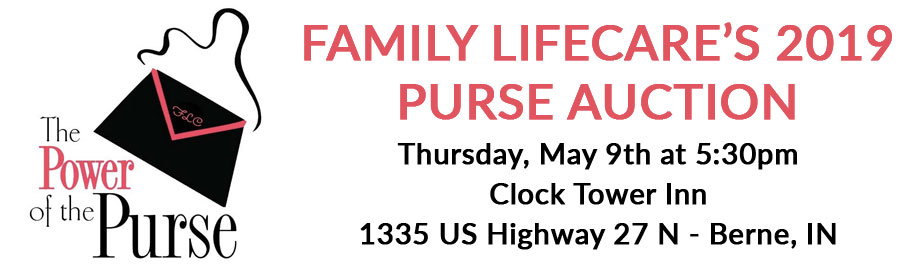 Contact Family LifeCare 1-800-355-2817 or visit www.FamilyLifeCareIN.org to RSVP.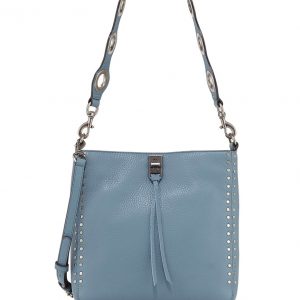 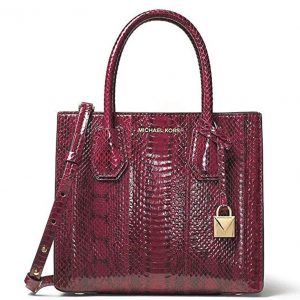 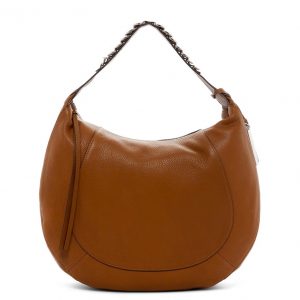 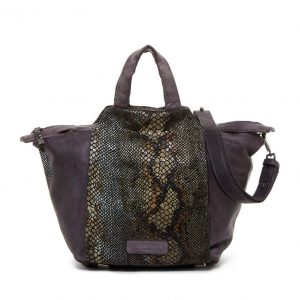 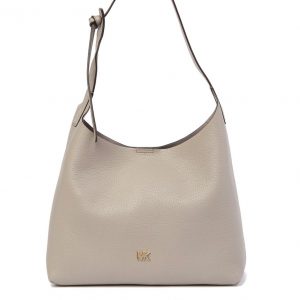 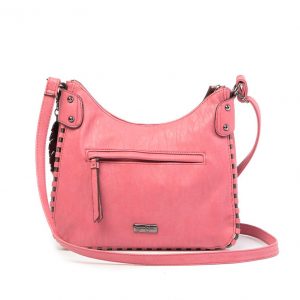 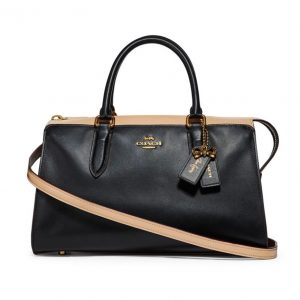 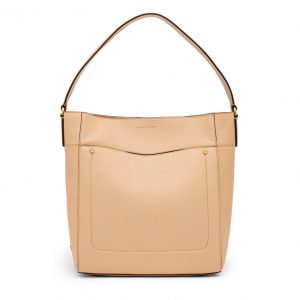 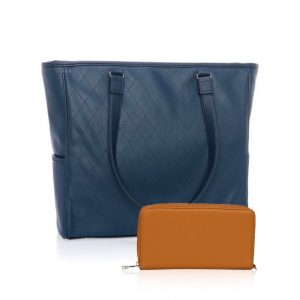 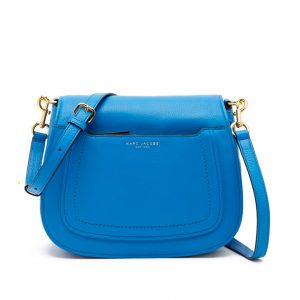 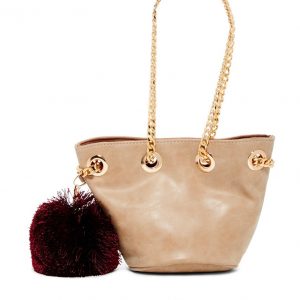 